Пояснения к вариантам контрольных измерительных материалов внутренней системы оценки качества образования в МОУ «СОШ № 55» г. МагнитогорскаКонтрольная работа за 1 полугодие по технологии для 1 классаВарианты предназначены для того, чтобы дать представление о структуре будущих контрольных измерительных материалов внутренней системы оценки качества образования по технологии для 1 класса, количестве заданий, об их форме и уровне сложности.Мониторинг предметных результатов проводится в соответствии с «Положением о внутренней системе оценки качества образования в МОУ «СОШ № 55» г. Магнитогорска», «Положением о формах, периодичности, порядке текущего контроля успеваемости и промежуточной аттестации обучающихся в МОУ "СОШ № 55" г. Магнитогорска».      1.Назначение работыРабота предназначена для проведения процедуры текущей диагностики индивидуальной общеобразовательной подготовки обучающихся по предмету «Технология» в 1 классе. Объект оценивания: повторение изученного в 1 классе за первое полугодие. Контрольная работа состоит из 10 заданий базового уровня. Вид работы: Тест. На выполнение контрольной работы отводится 35 минут.2.Проверяемые планируемые результаты.- знать разнообразие материалов, используемых на уроках технологии;- знать технику безопасной работы с ножницами;- уметь правильно резать ножницами по линиям (прямой, кривой);- осознанно подбирать доступные в обработке материалы и инструменты для работы с пластилином, бумагой и природными материалами;       -узнавать природные материалы;      - узнавать по внешнему виду изделия, выполненные в технике мозаика, орнамент.             На выполнение контрольной работы отводится 35 минут.3. Перевод отметки в балльную оценку осуществляется по следующей схеме:Критерии оценивания знаний обучающихся:14- 13 баллов высокий уровень  12- 10 баллов средний уровень 9 -7 баллов ниже среднего уровень 6- 0 баллов критический уровень Демонстрационный вариант Тема:  Контрольная работа за 1 полугодиеПредмет: технологияКласс: 1 класс	Инструкция по выполнению работыКонтрольная работа - способ проверки усвоенных правил, сформированности умений и навыков. Здесь также проверяется умение программного материала по изученной теме, формирование навыков самостоятельной работы, воспитание сознательного отношения к учебе, интереса к изучению предмета технология.Желаем успеха!1 вариант1. Какие материалы используется на уроках технологии?2. Как правильно передавать ножницы?  А                      Б                              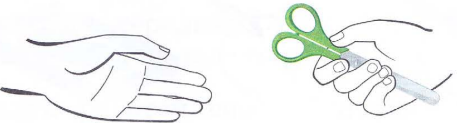 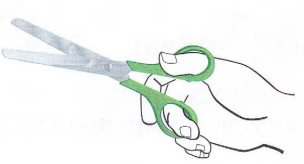 3. Что тебе понадобится для лепки?                              А                                                                             Б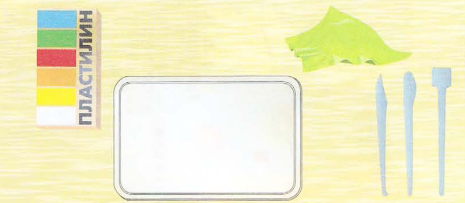 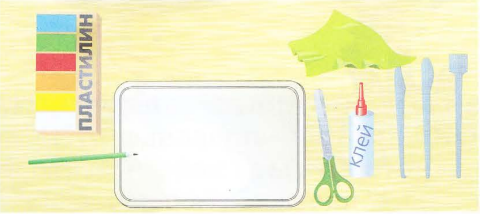 4.Выбери то, что тебе понадобится для работы с бумагой. Обведи.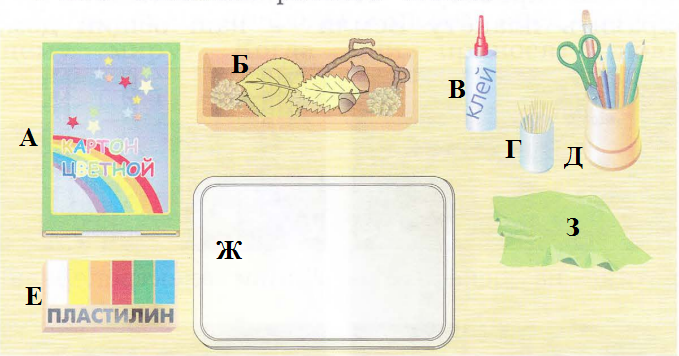 5.  Отметь природные материалы, которые можно использовать на уроках технологии.6. На каком из рисунков изображен орнамент из листьев? 7. Рассмотри картинки, отметь предмет, сделанный из ткани.8. При помощи чего скрепляются шишки? 9. Отметь поделку, сделанную из бумаги.10. Фигуры, какой формы труднее всего вырезать? 2 вариант1. Какие материалы используются на уроках технологии?2. Как правильно передавать ножницы?  А                            Б  3. Что тебе понадобится для работы с бумагой и картоном?                              А                                                                             Б     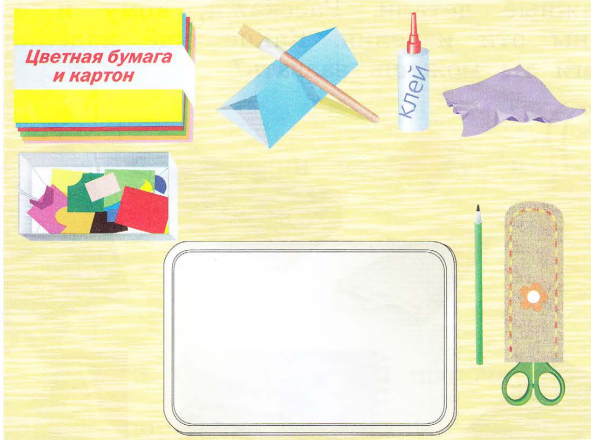 4.Выбери то, что тебе понадобится для работы с пластилином. Зачеркни лишнее.5.  Отметь природные материалы, которые можно использовать на уроках технологии.6. На каком из рисунков изображена мозаика? 7. Рассмотри картинки, отметь предмет, сделанный из соломы.8. При помощи чего скрепляется бумага и сушенные листья? 9. Отметь поделку, сделанную из листьев.10. Что легче всего вырезать? Пояснения к вариантам контрольных измерительных материалов внутренней системы оценки качества образования в МОУ «СОШ № 55» г. МагнитогорскаИтоговая контрольная работа по технологии для 1 классаВарианты предназначены для того, чтобы дать представление о структуре контрольных измерительных материалов внутренней системы оценки качества образования по технологии для 1 класса, количестве заданий, об их форме и уровне сложности.Мониторинг предметных результатов проводится в соответствии с «Положением о внутренней системе оценки качества образования в МОУ «СОШ № 55» г. Магнитогорска», «Положением о формах, периодичности, порядке текущего контроля успеваемости и промежуточной аттестации обучающихся в МОУ "СОШ № 55" г. Магнитогорска».      1.Назначение работыРабота предназначена для проведения процедуры текущей диагностики индивидуальной общеобразовательной подготовки обучающихся по предмету «Технология» в 1 классе. Объект оценивания: повторение изученного в 1 классе за год. Контрольная работа состоит из 13 заданий:12 базового уровня,1- повышенного. Вид работы: Тест. На выполнение контрольной работы отводится 35 минут.2.Проверяемые планируемые результаты.- знать технику безопасной работы с ножницами;- знать разнообразие материалов, используемых на уроках технологии;- рациональное размещение на рабочем месте материалов и инструментов;- знать общие понятия о материалах, инструментах, приспособлениях;- знать общее понятие оригами, аппликация, орнамент;- осознанно выбирать рабочее место, которое предназначено для работы с тканью, с пластилином, с бумагой;- осознанно подбирать доступные в обработке материалы и инструменты для работы с пластилином, бумагой, природными материалами, тканью;      -на основе полученных представлений о многообразии материалов, их видах, свойствах, происхождении, практическом применении в жизни осознанно подбирать доступные в обработке материалы для изделий по декоративно ­художественным и конструктивным свойствам в соответствии с поставленной задачей.             На выполнение контрольной работы отводится 35 минут.3. Перевод отметки в балльную оценку осуществляется по следующей схеме:Критерии оценивания знаний обучающихся:14- 13 баллов высокий уровень  12- 10 баллов средний уровень 9 -7 баллов ниже среднего уровень             6- 0 баллов критический уровень Демонстрационный вариант Тема: Итоговая контрольная работа за годПредмет: технологияКласс: 1 класс                                          Инструкция по выполнению работыДо начала выполнения тестового задания внимательно прочитайте полностью задание.Выполняйте задания в предложенной последовательности.Не задерживайтесь слишком долго, если не сможете выполнить определенное задание, переходите к следующему, лучше вернуться к нему в конце, если останется время.Тестовое задание считается выполненным, если в нем отмечены или записаны все правильные ответы и не отмечено ни одного неправильного ответа.За каждое правильно выполненное тестовое ученик получает - 1 балл, если неправильно выполнено – 0 баллов. Желаем успехов!1 вариант1. Отметь галочкой, как правильно передавать ножницы товарищу.2. Как нужно оставлять ножницы на столе? 3. Бумага- это:А) инструментБ) приспособлениеВ) материал, который изобрёл человек4. Инструмент для работы с бумагой – это:5. Какое утверждение верное и полное?А) аппликация- это узорБ) аппликация- это наклеивание деталей композиции на основу6. Выбери рабочее место, которое предназначено для работы с пластилином.7. Пластилин – это:	А) природный материалБ) приспособление В) материал, созданный человеком8. Что НЕ является материалом? Подчеркни.            Бумага, картон, ткань, пластилин, листья, шаблон, шишка.9. Какое действие нельзя совершить с пластилином? Подчеркни.          Лепить, резать, вытягивать, сшивать.10. Какие инструменты помогают при работе с бумагой?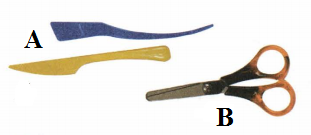 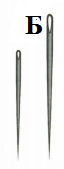 11. Кто из ребят правильно разместил шаблон на бумаге?12. При помощи чего скрепляется шишки? 13. Какого вида бумаги не существует? Подчеркни.                  Писчая, кирпичная, газетная, фотобумага, книжная, рисовальная, чековая.2 вариант1. Отметь галочкой, как правильно передавать ножницы товарищу.2. Как нельзя оставлять ножницы на столе? 3. Картон- это:А) инструментБ) приспособлениеВ) материал, который изобрёл человек4. Инструмент для работы с тканью – это:5. Какое утверждение верное и полное?А) оригами- это древнее японское искусство складывания бумагиБ) оригами - это повторяющийся узор6. Выбери рабочее место, которое предназначено для работы с бумагой.7. Бумага- это:А) инструментБ) приспособлениеВ) материал, который изобрёл человек8. Что НЕ является инструментом? Подчеркни.          Швейная игла, кисточка, карандаш, шаблон, ножницы. 9. Какое действие нельзя совершить с пластилином? Подчеркни. Сплющивать, резать, склеивать клеем, мять.10. Какие инструменты помогают при работе с тканью?11. Кто из ребят неправильно разместил шаблон на бумаге?12. При помощи чего скрепляется картон?13. какого вида бумаги не существует? Подчеркни.                 Газетная, писчая, чековая, песочная, фотобумага, книжная, рисовальная.Качество освоения программыУровень достижений90% -100%Высокий70% -89%Повышенный50% -69%БазовыйМенее 50%Не достиг базового уровняНомер заданияНомер задания12345678910Уровень: базовый, повышенныйУровень: базовый, повышенныйбббпббббббКоличество балловКоличество баллов1114211111Правильный ответ1в.ВААА, В,ДА,ВБААВАПравильный ответ2в.ВБАЕ, Ж, З,ДА,ВГГВБВА   Б   В   АБВАБВГАБВГАБВ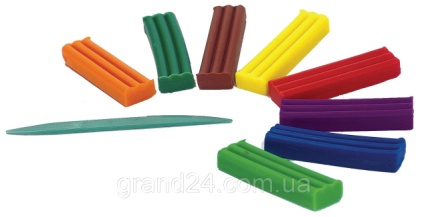 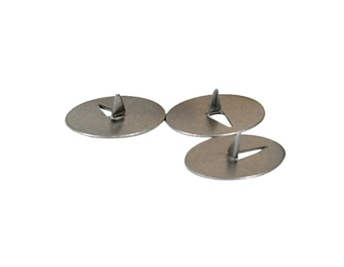 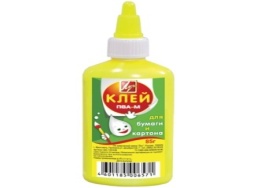 АБВАБВ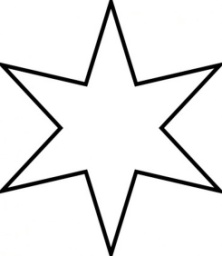 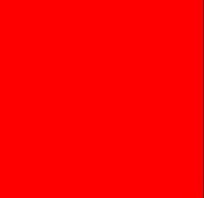 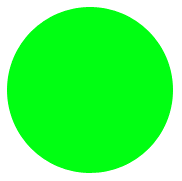 А   БВ   АБВАБВГАБВГАБВАБВАБВКачество освоения программыУровень достижений90% -100%Высокий70% -89%Повышенный50% -69%БазовыйМенее 50%Не достиг базового уровняНомер заданияНомер задания12345678910111213Уровень: базовый, повышенныйУровень: базовый, повышенныйббббббббббббпКоличество балловКоличество баллов1111111111112Правильный ответ1в.ББВБББВшаблонсшиватьБААкир-пич-наяПравильный ответ2в.БАВВААВшаблонсклеивать клеемБАВпе-соч-наяАБАБ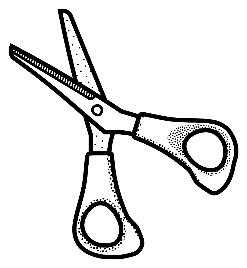 АБВ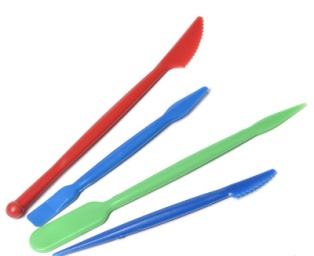 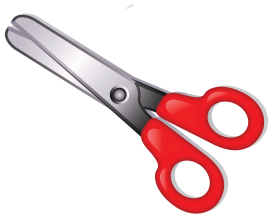 АБВАБАБВАБАБАБВАБВАБАБВ